Zápis z jednání Komise Rady hl. m. Prahy pro Prahu bezbariérovou a otevřenou ze dne 4. 11. 2015Přítomni:Předsedkyně: Ľubica VaníkováČlenové: Petr Kalous, Ing. Marie Málková, Mgr. Erik Čipera, Pavel Karas, Ing. Jiří Pařízek, Ing. David Dohnal, Ing. Dagmar Lanzová, Mgr. Petra Rafajová, Mgr. Jaroslav Mach, PaedDr. Hana Mrňková, Jitka BausteinováOmluveni:PhDr. Lukáš Kaucký, Ing. František Brašna, Ing. Patrik Nacher, Tomáš Prousek, Ing. Tomáš KaasHosté:Ing. Milan Závada – TSK, Mgr. Viktor Dudr – SONS ČR, Ing. Lukáš Herfurth – DPPJednání svolala předsedkyně komise na středu 4. listopadu 2015 ve 13:00hodin do zasedací místnosti 201, v budově Škodova paláce, Jungmannova 35/29, Praha 1. Členům komise byla rozeslána e-mailem pozvánka a program jednání:Provoz nízkopodlažních tramvají ve večerních hodinách – Ing. Lukáš Herfurth, DPPRektifikační hřeben – informace o stavu, výběr pilotní staniceHvězdárna Ďáblice – podpora projektuOrtenovo náměstí TRAM zastávka – převod finančních prostředků na DPPKontrola úkolůRůznéPředsedkyně uvítala členy komise na jednání.Následně konstatovala, že komise je vzhledem k počtu přítomných usnášeníschopná. Následně nechala předsedkyně odhlasovat zápis z minulého zasedání komise (Hlasování, pro: 10, proti: 0, zdržel se: 0). Následně byl odhlasován program jednání se změnou v pořadí bodů programu jednání (Hlasování, pro: 10, proti: 0, zdržel se: 0).Ad 1)	Ortenovo náměstí TRAM zastávka – převod finančních prostředků na DPPPan Dohnal uvedl, že Dopravní podnik hl. m. Prahy (DPP) vybudoval po dohodě s Technickou správou komunikací hl. m. Prahy (TSK) na vlastní náklady tramvajovou zastávku Ortenovo náměstí (ve směru Nádraží Holešovice). Vzhledem k tomu, že původně se předpokládalo, že úpravu bude financovat TSK, jsou finance v rozpočtu TSK a DPP nyní žádá o převod financí z TSK na DPP.Návrh usnesení: Komise souhlasí s převodem finančních prostředků v rámci rozpočtu Praha bez bariér z TSK na DPP a to ve výši cca 1.285.000,-Kč.                                                                                                         Hlasování, pro: 10, proti: 0, zdržel se: 0.                                                                                                      Usnesení bylo schváleno. Po hlasování přišel pan Čipera.Ad 2)	Hvězdárna Ďáblice – podpora Paní předsedkyně přednesla členům komise informaci o finančním krytí přípravy na vybudování bezbariérového přístupu ke hvězdárně i samotného zpřístupnění hvězdářského dalekohledu. Dále uvedla, že zástupce hvězdárny nepožaduje po komisi finanční prostředky, ale spíše žádá o obecnou podporu tohoto projektu.Návrh usnesení: Komise podporuje projekt zpřístupnění Hvězdárny Ďáblice na bezbariérové především pro osoby se sníženou schopností pohybu a orientace. Hlasování, pro: 11, proti: 0, zdržel se: 0.Ad 3)	Provoz nízkopodlažních tramvají ve večerních hodinách – Ing. Lukáš HerfurthK problematice nasazování nízkopodlažních tramvají ve večerních hodinách, kterou Komise otevřela na svém minulém jednání, vystoupil odborník z DPP na tuto problematiku pan Herfurth. Uvedl, že na tvorbu jízdních řádů a garantovaných nízkopodlažních spojů, působí více faktorů. V rámci tvorby grafikonu je snahou rovnoměrné rozprostření nízkopodlažních vozů na většinu linek. Konstrukce grafikonu zasahuje nejvíce do hospodářského výsledku DPP. Pan Herfurth také uvedl, že tzv. garantovaný spoj uvedený v jízdním řádu musí mít ve vozovně funkční záložní vůz pro případ poruchy nebo nenadále situace, právě proto, že je garantovaný. Postupně se vrací do provozu typ nízkopodlažní tramvaje 14T, kdy tento typ bude alokován na vozovně Kobylisy. Pan Dohnal uvedl, že do konce roku bude DPP předáno dalších 23 kusů nových nízkopodlažních tramvají 15T. Pan Čipera vznesl dotaz na počet a případné pořízení více nízkopodlažních vozů T3 nebo jiných jednovozových vozidel. Paní Málková se dotázala, jaké jsou reakce na vozy Evo I, protože lidé s hendikepem mají příznivé zprávy k provozu tohoto typu tramvaje. Pan Dohnal uvedl, že toto je otázka na politiky a především velké investice potřebné k nákupu těchto nízkopodlažních méněkapacitních vozů. Paní předsedkyně bude o situaci informovat pana náměstka Dolínka. V průběhu projednávání bodu se dostavila paní Lanzová.Ad 4)	Rektifikační hřeben – informace o stavu, výběr pilotní stanicePan Dohnal blíže uvedl problematiku nasazení rektifikačního hřebenu na překonání mezery mezi vozem metra a nástupištěm. Pilotní nasazení hřebenu se předpokládá v prvním kvartálu roku 2016. Byla navrhnuta pilotní stanice, kde bude nasazen do provozu rektifikační hřeben, a to stanice Anděl.Návrh usnesení: Komise vybrala jako pilotní stanici metra na nasazení rektifikačního hřebenu  stanici metra Anděl na trase linky B.Hlasování, pro: 12, proti: 0, zdržel se: 0.                                                                                                      Usnesení bylo schváleno. Ad 5)	ÚkolyPan Uhlík přednesl, že většina úkolů je řešena průběžně.7/15	přístupová cesta od metra Vyšehrad k Jedličkovu ústavu a školám, je zadána projektová dokumentace, na trase jsou tři problematická místaAd 6)	RůznéPan Kalous informoval o proběhlém místním šetření v železniční zastávce Praha-Sedlec, které proběhlo dne 2. 11. 2015. Na základě šetření bylo rozhodnuto o ukončení studie a projektantem bude připraven závěr studie, vzhledem k neúměrným nákladům potřebným k vybudování bezbariérového podchodu. Pan Uhlík přednesl požadavek organizace PROSAZ na úpravu dvou přechodů pro chodce a úpravu chodníku v ulici Jeremiášova a úpravu přechodu pro chodce v ulici Nušlova, s tím, že požadavky předá zástupcům TSK. Pan Závada informoval, že k úpravám v lokalitě Týnská-Benediktská probíhá vyjadřování dotčených organizací. U dětského centra Paprsek v Hloubětíně probíhá úprava několika přechodů pro chodce a úpravu schodiště rampou, které budou dokončeny zřejmě do konce roku 2016. Pan Dudr pozval členy komise na den otevřených dveří SONS a jeho dalších organizací dne 12. 11. 2015. Paní Málková pozvala na 13. ročník akce Překonejme bariéry dne 11. – 12. 11. 2015.Paní předsedkyně všem poděkovala za spolupráci a v 14:20h ukončila jednání komise s tím, že další termín jednání je 2. 12. 2015. Členové budou předem informováni tajemníkem komise.Vaše návrhy na body programu na další jednání komise i další podněty prosím zasílejte na adresu: tomas.uhlik@praha.eu nebo lubica.vanikova@praha.eu.…………………………...                                                                                                                                            Ľubica Vaníkovápředsedkyně Komise pro Prahu bezbariérovou a otevřenouZpracoval a za správnost odpovídá Tomáš Uhlík tajemník komise.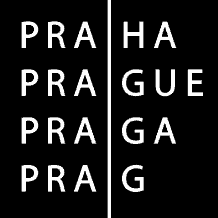 HLAVNÍ MĚSTO PRAHAKomise Rady hl. m. Prahy pro Prahu bezbariérovou a otevřenou